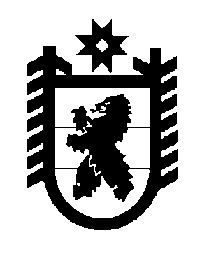 Российская Федерация Республика Карелия    ПРАВИТЕЛЬСТВО РЕСПУБЛИКИ КАРЕЛИЯРАСПОРЯЖЕНИЕот 7 февраля 2017 года № 51р-Пг. Петрозаводск 	В целях реализации Региональной адресной программы по переселению граждан из аварийного жилищного фонда на 2014 – 2017 годы, утвержденной постановлением Правительства Республики Карелия от 23 апреля 2014 года 
№ 129-П, в соответствии  с частью 11 статьи 154 Федерального закона 
от 22 августа 2004 года № 122-ФЗ «О внесении изменений в законодательные акты Российской Федерации и признании утратившими силу некоторых законодательных актов Российской Федерации в связи с принятием федеральных законов «О внесении изменений и дополнений в Федеральный закон «Об общих принципах организации законодательных (представительных) и исполнительных органов государственной власти субъектов Российской Федерации» и «Об общих принципах организации местного самоуправления в Российской Федерации», учитывая решение Совета Прионежского муниципального района от 20 декабря 
2016 года № 8 «Об утверждении перечня имущества, предлагаемого к передаче из государственной собственности Республики Карелия в муниципальную собственность Прионежского муниципального района»: 1. Утвердить перечень государственного имущества Республики Карелия, передаваемого в муниципальную собственность Прионежского муниципального района, согласно приложению к настоящему распоряжению.2. Казенному учреждению Республики Карелия «Управление капитального строительства Республики Карелия» совместно с администрацией Прионежского муниципального района обеспечить подписание передаточного акта и представить его на утверждение в Государственный комитет Республики Карелия по управлению государственным имуществом и организации закупок.3. Право муниципальной собственности на передаваемое имущество возникает с момента утверждения  передаточного акта.           Глава Республики Карелия                                                                  А.П. ХудилайненПриложение к распоряжению Правительства Республики Карелияот 7 февраля 2017 года № 51р-ППЕРЕЧЕНЬгосударственного имущества Республики Карелия, передаваемого в муниципальную собственность Прионежского муниципального района__________№ п/пНаименование имуществаАдрес местонахождения имуществаИндивидуализирующие характеристики имущества12341.Жилое помещениег. Петрозаводск, проезд Скандинавский, д. 16, кв. 57общая площадь 53,9 кв. м2.Жилое помещениег. Петрозаводск, проезд Скандинавский, д. 16, кв. 8общая площадь 68,9 кв. м3.Жилое помещениег. Петрозаводск, проезд Скандинавский, д. 16, кв. 53общая площадь 53,9 кв. м4.Жилое помещениег. Петрозаводск, проезд Скандинавский, д. 16, кв. 4общая площадь 68,9 кв. м5.Жилое помещениег. Петрозаводск, проезд Скандинавский, д. 16, кв. 29общая площадь 54,2 кв. м6.Жилое помещениег. Петрозаводск, проезд Скандинавский, д. 16, кв. 28общая площадь 68,9 кв. м7.Жилое помещениег. Петрозаводск, проезд Скандинавский, д. 16, кв. 24общая площадь 68,8 кв. м8.Жилое помещениег. Петрозаводск, проезд Скандинавский, д. 16, кв. 20общая площадь 68,8 кв. м9.Жилое помещениег. Петрозаводск, проезд Скандинавский, д. 16, кв. 103общая площадь 54,1 кв. м10.Жилое помещениег. Петрозаводск, проезд Скандинавский, д. 16, кв. 107общая площадь 54,4 кв. м123411.Жилое помещениег. Петрозаводск, проезд Скандинавский, д. 16, кв. 1общая площадь 54,6 кв. м12.Жилое помещениег. Петрозаводск, проезд Скандинавский, д. 16, кв. 5общая площадь 54,5 кв. м13.Жилое помещениег. Петрозаводск, проезд Скандинавский, д. 16, кв. 9общая площадь 54,4 кв. м14.Жилое помещениег. Петрозаводск, проезд Скандинавский, д. 16, кв. 13общая площадь 54,1 кв. м15.Жилое помещениег. Петрозаводск, проезд Скандинавский, д. 16, кв. 17общая площадь 54,3 кв. м16.Жилое помещениег. Петрозаводск, проезд Скандинавский, д. 16, кв. 21общая площадь 54,2 кв. м17.Жилое помещениег. Петрозаводск, проезд Скандинавский, д. 16, кв. 25общая площадь 54,2 кв. м